О внесении изменений в постановление администрации города Канска от 28.07.2014  № 1153В целях приведения правовых актов города в соответствие с действующим законодательством, в соответствии с Федеральным законом от 05.04.2013 № 44-ФЗ «О контрактной системе в сфере закупок товаров, работ, услуг для обеспечения государственных и муниципальных нужд», руководствуясь статьями 30, 35 Устава города Канска, ПОСТАНОВЛЯЮ:1. Внести в постановление администрации города Канска от 28.07.2014 № 1153 «Об утверждении регламента приобретения жилых помещений детям-сиротам, детям, оставшимся без попечения родителей, лицам из их числа, а также гражданам, ранее относившимся к категории лиц из числа детей-сирот и детей, оставшихся без попечения родителей» (далее – Постановление) следующие изменения:1.1. В пункте 3 приложения к Постановлению: слова «в течение пяти рабочих дней с момента заключения контракта на приобретение жилого помещения для детей-сирот согласовывает с Поставщиком дату и время осмотра жилого помещения для проведения осмотра жилых помещений в целях проверки соответствия качественных характеристик жилого помещения для детей-сирот условиям и требованиям муниципальных контрактов»  изложить в новой редакции: «в день заключения контракта на приобретение жилого помещения для детей-сирот согласовывает с Поставщиком дату и время осмотра жилого помещения для проведения осмотра жилых помещений в целях проверки соответствия качественных характеристик жилого помещения для детей-сирот условиям муниципального контракта»;слова « уведомляет Поставщика о результатах решения межведомственной комиссии по приемке жилых помещений в течение трех рабочих дней после получения заключения межведомственной комиссии по результатам осмотра о соответствии (несоответствии) качественных характеристик помещения, приобретаемого для детей-сирот и детей, оставшихся без попечения родителей, лиц из числа детей-сирот и детей, оставшихся без попечения родителей, а также граждан, ранее относившихся к категории лиц из числа детей-сирот и детей, оставшихся без попечения родителей (далее - заключение межведомственной комиссии), условиям и требованиям муниципального контракта и действующего законодательства»   изложить в новой редакции: «уведомляет Поставщика о результатах решения межведомственной комиссии по приемке жилых помещений в срок не позднее одного рабочего  дня, следующего за днем получения заключения межведомственной комиссии по результатам осмотра о соответствии (несоответствии) качественных характеристик помещения, приобретаемого для детей-сирот (далее - заключение межведомственной комиссии), условиям муниципального контракта»;слова «в случае выявления нарушений требований к качеству жилого помещения Поставщик безвозмездно устраняет выявленные недостатки в течение 10 рабочих дней с момента заявления о них покупателем. Уведомляет председателя (заместителя председателя) и секретаря межведомственной комиссии по приемке жилых помещений для детей-сирот о согласованной с Поставщиком дате и времени повторного осмотра жилого помещения» изложить в новой редакции: «в случае выявления несоответствия качественных характеристик  жилого помещения условиям контракта,   Поставщик безвозмездно устраняет выявленные несоответствия в течение 5 рабочих дней со дня заявления о них покупателем. Уведомляет председателя (заместителя председателя) и секретаря межведомственной комиссии по приемке жилых помещений для детей-сирот о согласованной с Поставщиком дате и времени повторного осмотра жилого помещения»;слова «в течение трех рабочих дней со дня регистрации права муниципальной собственности на приобретенные жилые помещения для детей-сирот передает копию муниципального контракта, копию свидетельства о государственной регистрации права муниципальной собственности на приобретенные жилые помещения и ключи от указанных жилых помещений по акту приема-передачи в УС и ЖКХ администрации г. Канска»  изложить в новой редакции: «в течение трех рабочих дней со дня получения выписки из единого государственного реестра недвижимости об основных характеристиках и зарегистрированных правах на объект недвижимости  с отметкой о регистрации права муниципальной собственности на приобретенные жилые помещения для детей-сирот передает копию муниципального контракта, копию выписки из единого государственного реестра недвижимости об основных характеристиках и зарегистрированных правах на объект недвижимости   на приобретенные жилые помещения и ключи от указанных жилых помещений по акту приема-передачи в УС и ЖКХ администрации г. Канска»;слова  «ежемесячно в срок не позднее 25-го числа направлять в Министерство информацию о приобретении жилых помещений (по запрашиваемой форме)» изложить в новой редакции: «ежемесячно направлять в Министерство информацию о приобретении жилых помещений (по запрашиваемой форме) в сроки, определенные запросом Министерства»;1.2. Пункт 6 приложения к Постановлению  изложить в новой редакции:«6. Межведомственная комиссия по приемке жилых помещений для детей-сирот:- проводит осмотр жилых помещений в целях проверки соответствия качественных характеристик жилого помещения условиям муниципального контракта и принимает решение о приемке или об отказе в приемке жилого помещения для детей-сирот;- оформляет решение межведомственной комиссии по приемке жилых помещений для детей-сирот в виде заключения по результатам осмотра о соответствии (несоответствии) качественных характеристик помещения, приобретаемого для детей-сирот (далее - заключение межведомственной комиссии), условиям муниципального контракта. В заключении межведомственной комиссии указываются:дата и время осмотра жилого помещения,качественные характеристики помещения, выводы об их соответствии (несоответствии) условиям контракта (при выявлении несоответствий перечисляются все выявленные несоответствия).Заключение подписывается всеми членами комиссии, участвующими при осмотре (заключение считается правомочным, если при осмотре участвовало не менее 1/2 членов комиссии);- при наличии заявлений (устных или письменных) членов комиссии о необходимости привлечения экспертов для получения экспертного заключения и последующего принятия решения о приемке или об отказе в приобретении жилого помещения для детей-сирот, составляется акт осмотра жилого помещения, в котором указывается, в связи с какими нарушениями и какого эксперта необходимо привлекать;- осмотр приобретаемого жилого помещения проводится силами межведомственной комиссии по приемке жилых помещений для детей-сирот в течение трех рабочих дней со дня получения уведомления от КУМИ г. Канска о дате и времени осмотра жилого помещения, согласованных с Поставщиком;- председатель (заместитель председателя) или секретарь межведомственной комиссии незамедлительно уведомляет всех членов комиссии о согласованных дате и времени осмотра приобретаемого жилого помещения;- заключение межведомственной комиссии по приемке жилых помещений для детей-сирот в течение трех рабочих дней со дня осмотра жилого помещения силами межведомственной комиссии передается в КУМИ г. Канска;- проводит повторный осмотр приобретаемого жилья для детей-сирот».2. Ведущему специалисту Отдела культуры администрации г. Канска Нестеровой Н.А. опубликовать данное постановление в газете «Канский вестник» и разместить на официальном сайте муниципального образования город Канск в сети Интернет.3. Контроль за исполнением настоящего постановления возложить на первого заместителя главы города по вопросам жизнеобеспечения П.Н. Иванца.4. Постановление вступает в силу со дня опубликования.Глава города Канска                                                                                 А.М. Береснев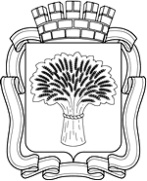 Российская ФедерацияАдминистрация города Канска
Красноярского краяПОСТАНОВЛЕНИЕРоссийская ФедерацияАдминистрация города Канска
Красноярского краяПОСТАНОВЛЕНИЕРоссийская ФедерацияАдминистрация города Канска
Красноярского краяПОСТАНОВЛЕНИЕРоссийская ФедерацияАдминистрация города Канска
Красноярского краяПОСТАНОВЛЕНИЕ18.05.2020 г.№423